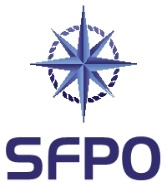 www.sfpo.se				Göteborg den 8 juli 2021				Försvarsinspektören för hälsa ochmiljö (FIHM)exp-fihm@mil.seSynpunkter från SFPO – NORTHERN COASTS 21 (dnr FIHM2021-1047)Sveriges Fiskares PO (SFPO) företräder cirka 250 fiskefartyg som är verksamma inom det demersala fisket. Våra medlemmar bedriver fiske på naturens och förvaltarens villkor. Vi har medlemmar längs hela den svenska kusten, från Strömstad till Kalix. SFPO står för ett långsiktigt hållbart fiske och våra medlemmar är bland de bästa när det handlar om skonsamhet, selektivitet och kvalité. SFPO tackar för informationen och lämnar synpunkter nedan. NORTHERN COASTS 2021 (NOCO 21) är en tysk multinationell övning för NATO och organisationen Partnership for Peace (PfP). Övningen har genomförts årligen sedan 2007 av tyska marinen i Östersjön. I september 2021 kommer svenska marinen vara ansvarig värd och genomföra övningen under vecka 37 - 38. Den äger rum i huvudsak inom svenskt territorium och i södra Östersjön (Hanöbukten). SFPO har inga synpunkter på övningens genomförande. SFPO önskar information om övningen, för att kunna informera våra medlemmar, i syfte att undvika eventuella incidenter i relation till det eventuella fiske som vid tidpunkten bedrivs i det aktuella området. SFPO förutsätter att sprängningar undviks i närheten av rikliga förekomster av fisk, särskilt torsk. SVERIGES FISKARES POPeter Ronelöv Olsson			Fredrik LindbergOrdförande				Ombudsman